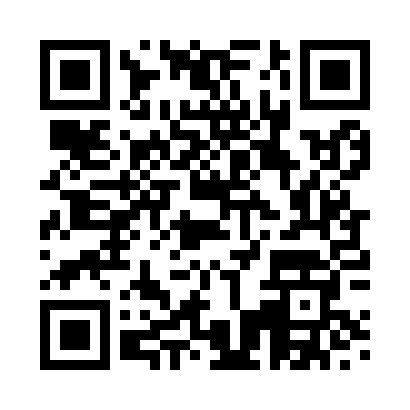 Prayer times for York, Lancashire, UKWed 1 May 2024 - Fri 31 May 2024High Latitude Method: Angle Based RulePrayer Calculation Method: Islamic Society of North AmericaAsar Calculation Method: HanafiPrayer times provided by https://www.salahtimes.comDateDayFajrSunriseDhuhrAsrMaghribIsha1Wed3:245:331:076:178:4210:512Thu3:215:311:076:188:4310:553Fri3:185:291:076:198:4510:564Sat3:175:271:076:208:4710:575Sun3:165:251:066:218:4910:586Mon3:155:231:066:228:5010:597Tue3:145:211:066:238:5211:008Wed3:135:191:066:248:5411:009Thu3:125:181:066:258:5611:0110Fri3:115:161:066:268:5811:0211Sat3:105:141:066:278:5911:0312Sun3:095:121:066:289:0111:0413Mon3:095:101:066:299:0311:0514Tue3:085:091:066:309:0411:0515Wed3:075:071:066:319:0611:0616Thu3:065:061:066:329:0811:0717Fri3:055:041:066:339:0911:0818Sat3:055:021:066:349:1111:0919Sun3:045:011:066:359:1211:1020Mon3:034:591:066:369:1411:1021Tue3:024:581:066:379:1611:1122Wed3:024:571:076:389:1711:1223Thu3:014:551:076:399:1911:1324Fri3:014:541:076:399:2011:1425Sat3:004:531:076:409:2211:1426Sun2:594:521:076:419:2311:1527Mon2:594:501:076:429:2411:1628Tue2:584:491:076:439:2611:1729Wed2:584:481:076:439:2711:1730Thu2:574:471:076:449:2811:1831Fri2:574:461:086:459:2911:19